Уважаемая госпожа, 
уважаемый господин,В дополнение к Коллективному письму 6/5 БСЭ от 5 декабря 2018 года прошу ознакомиться с дополнительной информацией, касающейся собрания ИК5 МСЭ-Т, которое пройдет в Женеве, 13−22 мая 2019 года.Хотел бы уведомить вас о том, что 13-й Симпозиум по ИКТ, окружающей среде и изменению климата состоится 13 мая 2019 года с 11 час. 00 мин. до 17 час. 30 мин. Тема симпозиума в этом году – "Роль передовых технологий в борьбе с изменением климата и в создании циркуляционной экономики". Симпозиум организуют МСЭ совместно с Базельской, Роттердамской и Стокгольмской конвенциями, Программой ООН по окружающей среде, Европейской экономической комиссией Организации Объединенных Наций, Рамочной конвенцией Организации Объединенных Наций об изменении климата, Глобальным договором ООН, Программой Организации Объединенных Наций по населенным пунктам, Организацией Объединенных Наций по промышленному развитию и Структурой "ООН-женщины" (Циркуляр 162). Дополнительная информация доступна на веб-странице симпозиума.К собранию 5-й Исследовательской комиссии МСЭ-Т приурочены следующие мероприятия:Обсуждение в рамках группы экспертов по вопросам "умной" среды на тему "Тенденции выбросов парниковых газов в секторе ИКТ", 15 мая 2019 года (с 10 час. 00 мин. до 13 час. 00 мин.);Обсуждение в рамках группы экспертов по вопросам "умной" среды на тему "Новые стандарты МСЭ в отношении мер защиты от случайных сбоев, влияющих на устройства связи", 20 мая 2019 года (с 18 час. 00 мин. до 19 час. 00 мин.).Дополнительная информация доступна на домашней странице ИК5 МСЭ-T.Данные веб-сайты будут регулярно обновляться по мере появления новой или измененной информации. Участникам предлагается периодически знакомиться с обновленной информацией.Желаю вам плодотворных и приятных собраний.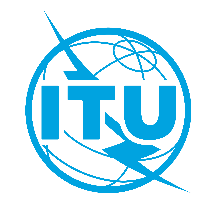 Международный союз электросвязиБюро стандартизации электросвязиМеждународный союз электросвязиБюро стандартизации электросвязиЖенева, 1 мая 2019 годаЖенева, 1 мая 2019 годаОсн:Дополнительный документ 2 
к Коллективному письму 6/5 БСЭДополнительный документ 2 
к Коллективному письму 6/5 БСЭ–	 Администрациям Государств – Членов Союза –	 Членам Сектора МСЭ-Т–	 Ассоциированным членам МСЭ-Т, участвующим в работе 5-й Исследовательской комиссии–	 Академическим организациям − Членам МСЭ–	 Администрациям Государств – Членов Союза –	 Членам Сектора МСЭ-Т–	 Ассоциированным членам МСЭ-Т, участвующим в работе 5-й Исследовательской комиссии–	 Академическим организациям − Членам МСЭТел.:+41 22 730 6301+41 22 730 6301–	 Администрациям Государств – Членов Союза –	 Членам Сектора МСЭ-Т–	 Ассоциированным членам МСЭ-Т, участвующим в работе 5-й Исследовательской комиссии–	 Академическим организациям − Членам МСЭ–	 Администрациям Государств – Членов Союза –	 Членам Сектора МСЭ-Т–	 Ассоциированным членам МСЭ-Т, участвующим в работе 5-й Исследовательской комиссии–	 Академическим организациям − Членам МСЭФакс:+41 22 730 5853+41 22 730 5853–	 Администрациям Государств – Членов Союза –	 Членам Сектора МСЭ-Т–	 Ассоциированным членам МСЭ-Т, участвующим в работе 5-й Исследовательской комиссии–	 Академическим организациям − Членам МСЭ–	 Администрациям Государств – Членов Союза –	 Членам Сектора МСЭ-Т–	 Ассоциированным членам МСЭ-Т, участвующим в работе 5-й Исследовательской комиссии–	 Академическим организациям − Членам МСЭЭл. почта:tsbsg5@itu.int tsbsg5@itu.int –	 Администрациям Государств – Членов Союза –	 Членам Сектора МСЭ-Т–	 Ассоциированным членам МСЭ-Т, участвующим в работе 5-й Исследовательской комиссии–	 Академическим организациям − Членам МСЭ–	 Администрациям Государств – Членов Союза –	 Членам Сектора МСЭ-Т–	 Ассоциированным членам МСЭ-Т, участвующим в работе 5-й Исследовательской комиссии–	 Академическим организациям − Членам МСЭВеб-сайт:http://itu.int/go/tsg5http://itu.int/go/tsg5–	 Администрациям Государств – Членов Союза –	 Членам Сектора МСЭ-Т–	 Ассоциированным членам МСЭ-Т, участвующим в работе 5-й Исследовательской комиссии–	 Академическим организациям − Членам МСЭ–	 Администрациям Государств – Членов Союза –	 Членам Сектора МСЭ-Т–	 Ассоциированным членам МСЭ-Т, участвующим в работе 5-й Исследовательской комиссии–	 Академическим организациям − Членам МСЭПредмет:Мероприятия, приуроченные к собранию 5-й Исследовательской комиссии МСЭ-Т, Женева, 13–22 мая 2019 годаМероприятия, приуроченные к собранию 5-й Исследовательской комиссии МСЭ-Т, Женева, 13–22 мая 2019 годаМероприятия, приуроченные к собранию 5-й Исследовательской комиссии МСЭ-Т, Женева, 13–22 мая 2019 годаМероприятия, приуроченные к собранию 5-й Исследовательской комиссии МСЭ-Т, Женева, 13–22 мая 2019 годаС уважением,(подпись)Чхе Суб Ли
Директор Бюро
стандартизации электросвязи ИК5 МСЭ-T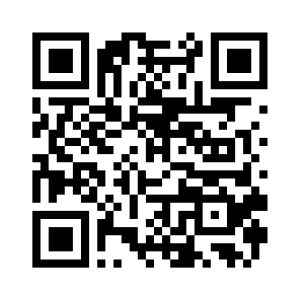 С уважением,(подпись)Чхе Суб Ли
Директор Бюро
стандартизации электросвязи Последняя информация о собрании